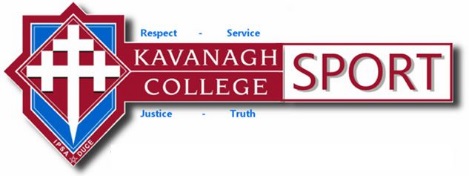 SPORTS REGISTRATION – TERM 1, 2018SPORTS REGISTRATION – TERM 1, 2018SPORTS REGISTRATION – TERM 1, 2018SPORTS REGISTRATION – TERM 1, 2018SPORTS REGISTRATION – TERM 1, 2018Year 9 – 13 registration forms are available from the Sports Office outside D23.Year 7&8 registration forms will be given out by Mr Haig.Year 9 – 13 registration forms are available from the Sports Office outside D23.Year 7&8 registration forms will be given out by Mr Haig.Year 9 – 13 registration forms are available from the Sports Office outside D23.Year 7&8 registration forms will be given out by Mr Haig.Year 9 – 13 registration forms are available from the Sports Office outside D23.Year 7&8 registration forms will be given out by Mr Haig.Year 9 – 13 registration forms are available from the Sports Office outside D23.Year 7&8 registration forms will be given out by Mr Haig.YEAR 9 – 13, TERM 1 2018YEAR 9 – 13, TERM 1 2018YEAR 9 – 13, TERM 1 2018YEAR 9 – 13, TERM 1 2018YEAR 9 – 13, TERM 1 2018Sport:Games:Practice:Registration Fee:Uniform:Cricket BoysSaturday or wednesdayTBCTBCSupplied.Futsal Boys and Girls9&10 on Thursdays11 – 13 on ThursdaysAt the Edgar CentreNilYear 9&10 $50Year 11-13 $50 Includes Edgar Centre entryPE top and shorts, Kavanagh Football socks.  Shin pads are compulsoryTennis Boys and GirlsThursdays at Logan Park Tennis CentreNil.  Can be organised if wanted$25PE top and shortsTouch Boys and GirlsTuesdays at the OvalMonday lunchtimes$15PE top and shortsVolleyball Boys and Girls9&10 on Fridays11 – 13 on Mondays at the Edgar CentreTBC , But likely to be Tuesdays /Thursdays after school.$25 plus entry fee to the Edgar Centre for each gameSen A – providedJunior – PE top and shortsWaterpolo Boys and GirlsFridays at Moana PoolTBC$45.00 plus entry to Moana Pool for gamesSwimming togsRowing	If you are interested in joining Kavanagh College Rowing please speak to Ms James (Assistant Principal) tjames@kavanagh.school.nzIf you are interested in joining Kavanagh College Rowing please speak to Ms James (Assistant Principal) tjames@kavanagh.school.nzIf you are interested in joining Kavanagh College Rowing please speak to Ms James (Assistant Principal) tjames@kavanagh.school.nzIf you are interested in joining Kavanagh College Rowing please speak to Ms James (Assistant Principal) tjames@kavanagh.school.nzOther - Girls Cricket, Golf, Softball , handball.If you are interested in playing any of these sports please speak to Mr Mackenzie( HOD SPORT) or Anita Van den Beld( sports Co-ordinator)If you are interested in playing any of these sports please speak to Mr Mackenzie( HOD SPORT) or Anita Van den Beld( sports Co-ordinator)If you are interested in playing any of these sports please speak to Mr Mackenzie( HOD SPORT) or Anita Van den Beld( sports Co-ordinator)If you are interested in playing any of these sports please speak to Mr Mackenzie( HOD SPORT) or Anita Van den Beld( sports Co-ordinator)YEAR 7&8, TERM 1 2018YEAR 7&8, TERM 1 2018YEAR 7&8, TERM 1 2018YEAR 7&8, TERM 1 2018YEAR 7&8, TERM 1 2018Sport:Games:Practice:Registration Fee:Uniform:FutsalBoys and GirlsTuesdays at the Edgar CentreNil$50Includes Edgar Centre entryPE top and shorts, Kavanagh Football socks.  Shin pads are compulsoryMini VolleyBoys and GirlsFridays at the Edgar CentreNil$15 plus entry fee to the Edgar Centre for gamesPE top and shortsTouch Boys and GirlsThursdays at the OvalLunchtime practice to be confirmed$20PE top and shortsWaterpoloThursdays at Moana PoolTo be confirmed$45 plus entry to Moana Pool for gamesSwimming togsPlease take careful note of the due dates.  These are clearly stated on the registration forms.  The time frame for registration in Term 1 is very short.Please take careful note of the due dates.  These are clearly stated on the registration forms.  The time frame for registration in Term 1 is very short.Please take careful note of the due dates.  These are clearly stated on the registration forms.  The time frame for registration in Term 1 is very short.Please take careful note of the due dates.  These are clearly stated on the registration forms.  The time frame for registration in Term 1 is very short.Please take careful note of the due dates.  These are clearly stated on the registration forms.  The time frame for registration in Term 1 is very short.If there are any questions please make contact:For Year 9 – 13 Sport contact Mr Mackenzie (Head Of Sport)) – mackenziem@kavanagh.school.nz / 4773408 ext226Or Anita Van den Beld( Sports Co-ordinator) avandenbeld@kavanagh.school.nz 4773408 Ext 226.For Year 7&8 Sport contact Mr Haig (TIC Year 7&8 Sport) – shaig@kavanagh.school.nz If there are any questions please make contact:For Year 9 – 13 Sport contact Mr Mackenzie (Head Of Sport)) – mackenziem@kavanagh.school.nz / 4773408 ext226Or Anita Van den Beld( Sports Co-ordinator) avandenbeld@kavanagh.school.nz 4773408 Ext 226.For Year 7&8 Sport contact Mr Haig (TIC Year 7&8 Sport) – shaig@kavanagh.school.nz If there are any questions please make contact:For Year 9 – 13 Sport contact Mr Mackenzie (Head Of Sport)) – mackenziem@kavanagh.school.nz / 4773408 ext226Or Anita Van den Beld( Sports Co-ordinator) avandenbeld@kavanagh.school.nz 4773408 Ext 226.For Year 7&8 Sport contact Mr Haig (TIC Year 7&8 Sport) – shaig@kavanagh.school.nz If there are any questions please make contact:For Year 9 – 13 Sport contact Mr Mackenzie (Head Of Sport)) – mackenziem@kavanagh.school.nz / 4773408 ext226Or Anita Van den Beld( Sports Co-ordinator) avandenbeld@kavanagh.school.nz 4773408 Ext 226.For Year 7&8 Sport contact Mr Haig (TIC Year 7&8 Sport) – shaig@kavanagh.school.nz If there are any questions please make contact:For Year 9 – 13 Sport contact Mr Mackenzie (Head Of Sport)) – mackenziem@kavanagh.school.nz / 4773408 ext226Or Anita Van den Beld( Sports Co-ordinator) avandenbeld@kavanagh.school.nz 4773408 Ext 226.For Year 7&8 Sport contact Mr Haig (TIC Year 7&8 Sport) – shaig@kavanagh.school.nz 